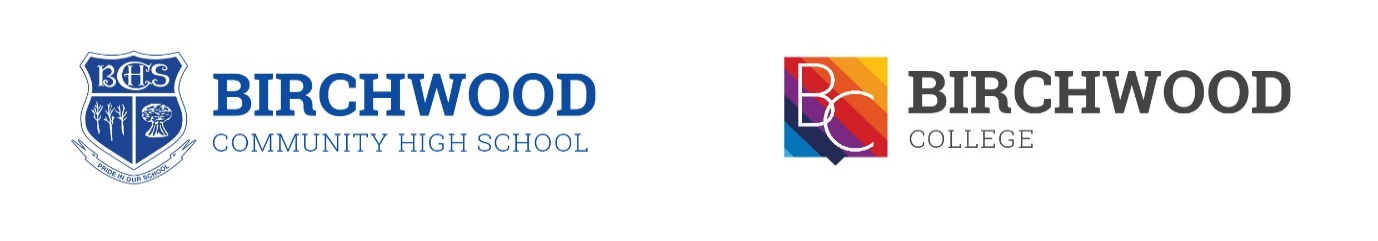 Our school has a learning culture that is aspirational, has high expectations and celebrates success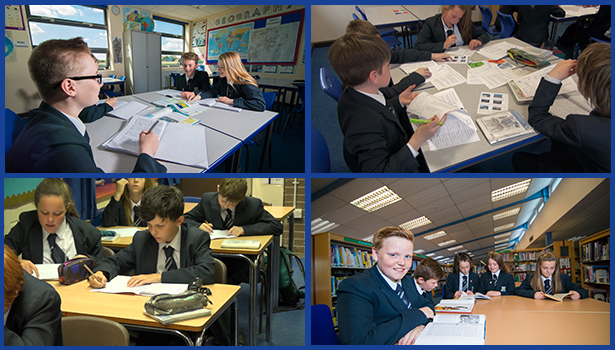 Letter from the HeadteacherDear Candidate, I am delighted to introduce you to Birchwood Community High School, our vibrant centre of learning.   Birchwood Community High School is on an exciting journey with extremely high levels of learner engagement and rapidly improving examination results. We hold the very highest aspirations for all members of the school community and are delighted to offer you the opportunity to join our ‘no blame’ coaching culture and be part of our success as we relentlessly strive to raise standards even further.I am passionate about education and believe that all young people should be inspired to develop their talents and skills; to be challenged to strive to be the best they can be, but above all develop a thirst for learning that will stay with them throughout their lives.  No matter what the twists and turns of national policy are, we must maintain our focus on offering a curriculum that prepares learners and students for future careers, alongside using their talent and energy to develop fully and contribute to the global community.   We have been commended for the way we embrace diversity and forge positive links community links. The best schools are underpinned by the strongest foundations of discipline, pride in oneself and community as well as a focus on ensuring the basics such as; respect, tolerance, compassion, literacy, numeracy, personal learning outside school hours, knowing the difference between right and wrong.In October 2018, Birchwood Community High School was given the OFSTED rating of ‘Good’ having previously been graded ‘Requiring Improvement’ in May 2016. The staff and the Governors have worked hard, supported by parents, to change the standards and expectations along with the culture in school  We know that our learners in school and learners and students in college at Birchwood are outstanding and they thrive in a culture of achievement and success; we have high expectations, encouraging our learners in School and students in College to be aspirational in their learning and to enjoy all aspects of school life.  Academic standards at Birchwood Community High School have rapidly improved over the last twelve months for all learners and students irrespective of their starting point. We strive to continue to improve levels of student achievement and move towards being recognised as outstanding in all areas. Our website and this application summary can only give you a flavour of the values and beliefs that we hold as a community and I hope that it will inspire you to apply for the Physics Teacher vacancy.  If you have any questions or need any further information about this fantastic opportunity, please do not hesitate to contact the school.Yours faithfully,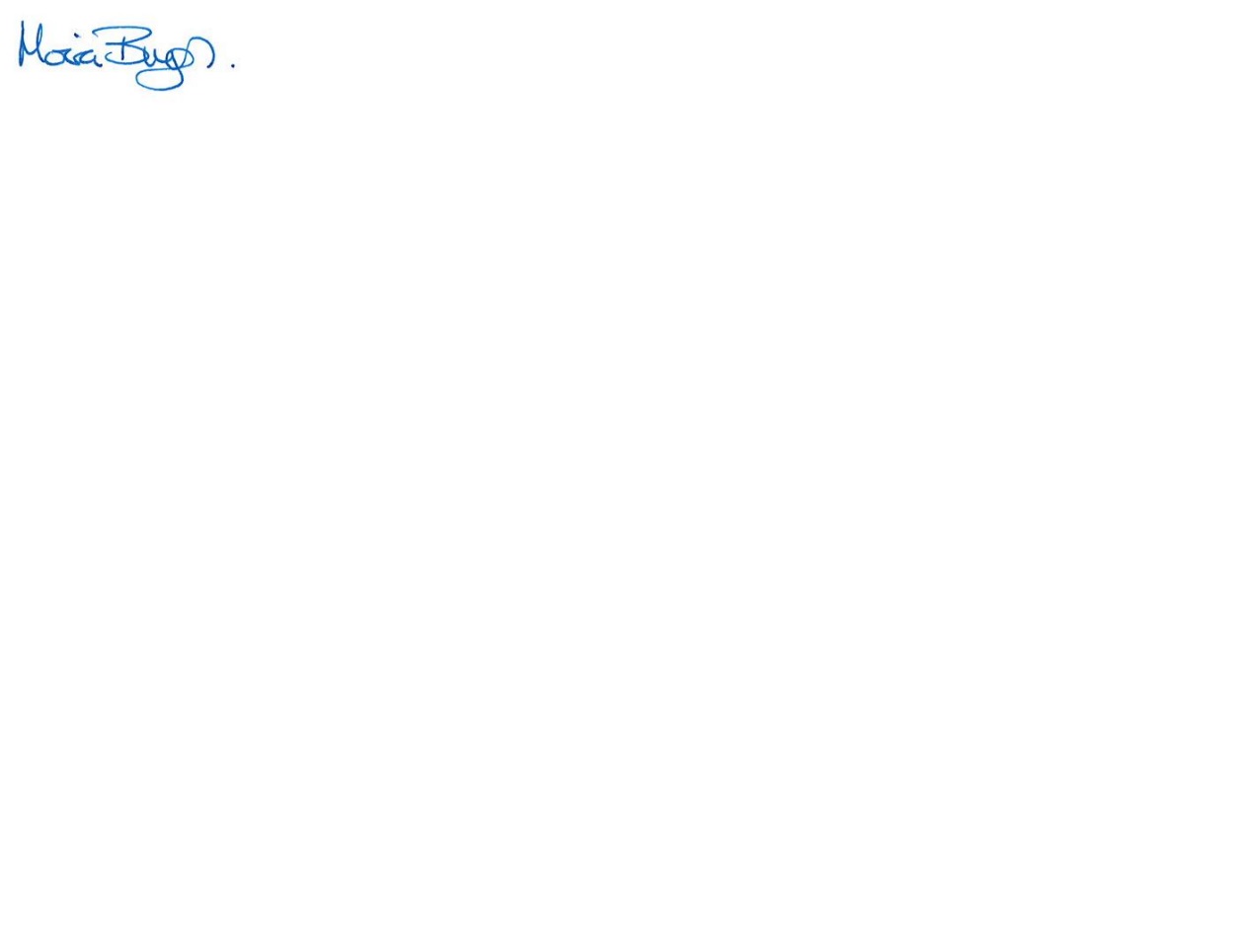 Mrs Moira Bryan                                                                                                                                                                                 HeadteacherThe Post: Physics Teacher We seek to appoint a well-qualified, enthusiastic and energetic Teacher of Physics to join our hardworking and successful department at Birchwood Community High School.  The ideal candidate will be focused on high quality teaching in science and a passion for working with young people.  This post would suitable for either newly qualified or more experienced teachers.  The successful candidate will be: able to inspire and motivate learners and students able to work collaboratively with the department and wider school staffcommitted to raising standards of learning for allfocused on improving teaching and learninga creative and innovative thinkera team player with excellent interpersonal and communication skillscommitted to improving levels of participation and performance in extra-curricular activitieskeen to engage in their own continuous professional developmentBirchwood Community High School is committed to safeguarding and the process of safer recruitment.  As a result, this post is subject to an enhanced Disclosure and Barring Service check. Candidates who return their application electronically will be expected to sign the declaration if they are shortlisted.  All shortlisted candidates will be expected to prove their identity and bring a copy of their current DBS certificate.  The successful candidate will be expected to show original copies of qualifications and further proof of their identity.  The Science DepartmentThe successful candidate will be joining a hardworking and cohesive team of ten science specialists and two laboratory technicians, who are fully committed to improving the quality of learning and teaching. They are professional, creative and ready to try out new strategies and approaches. We are looking for a talented and enthusiastic teacher of Biology to join this dynamic team.  Over the last few years, the Science results at Key Stage 4 have shown steady improvement and the team is determined to continue this trend. This is an exciting opportunity for an inspirational science specialist to support the vision of the Head of Science and her team, to further improve outcomes in science for learners and students at Birchwood Community Academy. The Science department is situated in its own building containing five well-equipped laboratories and three smaller classrooms. A prep room is at the centre of the building providing easily accessible resources for all lessons. There is a large science office where the team meet to plan and work collaboratively. In addition, there is a custom designed laboratory in our college building, used exclusively for the delivery of KS5 lessons. At Key Stage 3 our learners have 6 or 7 one hour lessons of science per fortnight and study a combination of materials from the new Exploring Science scheme as well as using a range of other material to enrich and compliment. All classes in KS3 and 4 year groups are taught in sets.The department offers two pathways to meet the needs of all our learners at Key Stage 4, with eight classes in each year group. Typically, two of these classes will contain our more able learners who will be studying the AQA Science Suite Triple Science (3 GCSEs) in Biology (8461), Chemistry (8462) and Physics (8463).  Six classes are taught the AQA GCSE Combined Science: Trilogy (2 GCSEs) (8464).  All GCSE classes have three separate subject specialists in Biology, Chemistry and Physics and have 9 one hour lessons of science per fortnight, with separate science learners having a further 5 lessons.In September 2010, we opened Birchwood College; our purpose built sixth form which now offers Level 3 BTEC Applied Science and Level 3 Forensic Science. As an inclusive community school, we are committed to the professional development of colleagues. Birchwood is in partnership with School Direct Alliances, led by Great Sankey High School, and we have facilitators here trained to deliver professional development opportunities. All colleagues new to the school take part in an induction programme, which is personalised to their role and individual needs. Moreover, colleagues in Science meet regularly to share good practice, discuss strategy and provide mutual support.Extra-curricular activities are encouraged by the department. Currently we run a KS3 STEM club; have teams involved in both the Go4Set and Sellafield Big Bang competitions; and organise various other trips to scientific events, including the GCSE Science Live shows and the local Rotary Club’s sponsored “Excitement of Science” show.  We hope you feel excited about the challenges of joining our hard working, supportive team as we continue to deliver improved outcomes. We look forward to hearing from you.Job Description: Subject Teacher Purpose To work as a member of a departmental team and teach learners and students across the age and ability range promoting the highest possible standards of learning and teaching.Responsible to:	Head of Department	PRINCIPAL RESPONSIBILITIESTo plan, prepare, teach and evaluate lessons, which are good or better in a professional manner.2.	To take responsibility for the academic progress in the subject for classes taught and ensure underachievement is identified and addressed in line with school policies.3.	To mark learners' work on a regular basis and maintain high standards of record keeping in line with school policies on assessment and marking.4.		To implement the departmental homework policy.5.	To maintain a high standard of discipline in the classroom and both on and off site in accordance with school policy.6.	To take responsibility (sometimes jointly) for own teaching base maintaining high standards of tidiness and high quality displays of learner work.7. 	To take reasonable care and precautions to ensure the Health and Safety of yourself and others; and to do nothing by act or omission, which might compromise your own or others’ Health and Safety.  As such be familiar with all Health and Safety aspects relating to your work and ensure that other employees, learners and students are adhering to Health and Safety regulations, rules, routines and procedures (See Health & Safety Policy).8. 	To be responsible for resource supervision and operate a system of stock control in line with departmental policy to minimise wastage.9. 	To work as a team member, led by the Head of Department, in preparing suitable teaching materials for learners of all abilities so that progress is made in every lesson.10.	To take on responsibility within the Department as agreed with the Head of Department.11.	To implement whole school policies.12.	To follow whole school procedures regarding learner movement to/from the and at the start/end of lessons - including taking a class register at the beginning of each lesson.13. 	To keep up to date with developments in the specialist subject area and attend CPD courses as appropriate14.	To take part in the school's Appraisal Review process                                  The job description may be modified by the Headteacher with your agreement, to reflect or anticipate changes in the job, commensurate with the salary and job title.Person Specification     Post: Subject Teacher			I: Interview R: Reference     										A: Application FormPlease note the assessment process will include an assessment of the candidate’s suitability to work with children and young people. Teaching Responsibilities 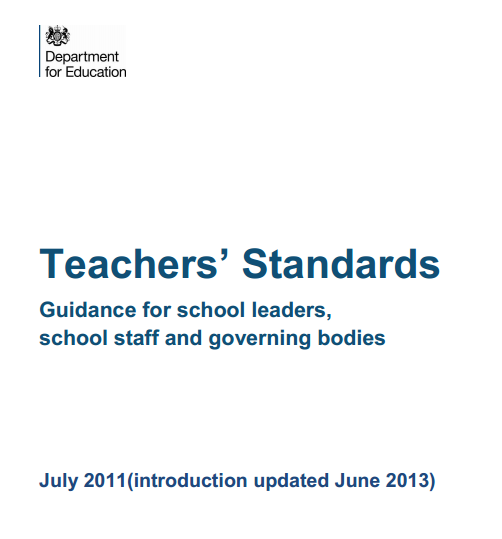 https://www.gov.uk/government/uploads/system/uploads/attachment_data/file/301107/Teachers__Standards.pdf The generic teachers’ job description applies to all teachers regardless of the stage of their career. As a teacher’s career progresses they are expected to extend the depth and breadth of knowledge, skill and understanding as is judged to be appropriate to the role they are fulfilling and the context within which they work. Birchwood Community High School expects all teachers to demonstrate that their practice is consistent with the Teachers’ Standards. As such this job description has the Standards at its core.  See the appendix for the Person Specification.PART ONE: TEACHINGSet high expectations which inspire, motivate and challenge learners and studentsPromote good progress and outcomes by learners and studentsDemonstrate good subject and curriculum knowledgePlan and teach well-structured lessons Adapt teaching to respond to the strengths and needs of all learners and studentsMake accurate and productive use of assessmentManage behaviour effectively to ensure a good and safe learning environmentFulfil wider professional responsibilitiesPART TWO: PERSONAL AND PROFESSIONAL CONDUCTA teacher is expected to demonstrate consistently high standards of personal and professional conduct. The following statements define the behaviour and attitudes which set the required standard for conduct throughout a teacher’s career.• Teachers uphoId public trust in the profession and maintain high standards of ethics and behaviour, within and outside school, by:treating learners and students with dignity, building relationships rooted in mutual respect, and at all times observing proper boundaries appropriate to a teacher’s professional positionhaving regard for the need to safeguard learners and students’ well-being, in accordance with statutory provisionsshowing tolerance of and respect for the rights of others not undermining fundamental British values, including democracy, the rule of law, individual liberty and mutual respect, and tolerance of those with different faiths and beliefsensuring that personal beliefs are not expressed in ways which exploit learners and students’ vulnerability or might lead them to break the law.• Teachers must have proper and professional regard for the ethos, policies and practices of the school in which they teach, and maintain high standards in their own attendance and punctuality. • Teachers must have an understanding of, and always act within, the statutory frameworks which set out their professional duties and responsibilities. Main Teaching DutiesOther ResponsibilitiesNotesOther duties will be required as and when necessary to the post from time to time.  The job description is current at the date shown but, in conjunction, with the post-holder, may be revised by the Headteacher to reflect and anticipate changes in the job that are commensurate with the grade and job title. Such variations that are made to the duties and responsibilities will not change the general character of the post.  These will be as specified in the School Teachers’ Pay and Conditions Document.Advise the School of any disability you may have or develop so that the School can endeavour to make any necessary reasonable adjustments to the job and the working environment.The post holder must carry out their duties with full regard to equal opportunities and act in compliance with data protection law in respectingthe privacy of personal information held by the School.SalaryMain Pay RangeContract type and termFull time, Permanent – Recruitment & Retention Allowance of up to  £2,000 for an outstanding candidate until August  2020Start date1 September 2019Application Process Closing Date: Monday 25 February 2019     Interview Date: Friday 1 March 2019The application form can be downloaded from the “Join Us” section of the website www.birchwoodhigh.org  Please complete this and return it to the school.  In addition, please submit an accompanying statement to outline how your experiences demonstrate that you meet the person specification.  Maximum two sides of A4, size 12 font.  Email applications are welcome.  Please return electronic applications to joinus@birchwoodhigh.org  or by post, marked Teacher of Physics  to:                                                                                                 Mrs J. Calderbank                                                                                                                              
Birchwood Community High School
Brock Road
BirchwoodWarrington
WA3 7PTTelephone: 01925 853500                                                                                             Website: www. birchwoodhigh.org For an informal discussion, please contact Assistant Headteacher, Mr Richard Berry  either by telephone or email, rberry@birchwoodhigh.org CharacteristicsEssential Desirable EvidenceQualifications Qualified Teacher or NQT Graduate Evidence of continuous professional development Willingness to undertake further professional developmentAIExperience and KnowledgeHigh level of specialist subject knowledgeSuccessful teaching experience in 2 key stagesAbility to inspire learners in all 3 Key StagesAbility to teach Personal Development Curriculum (PDC)Ability to teach more than one subjectKnowledge of core standards for teachers and how they apply in practiceWillingness to contribute to the wider life of the schoolA, IR, II, RA, IVision and Values Commitment to comprehensive, inclusive, community educationCommitment to safeguarding and protecting children and young peoplePassion for own subject specialism/excellence A, IIR, ISkills Ability to motivate learners of all abilities to learn and to make good progressGood oral & written communication skills Ability to listen & respond to young people establishing excellent relationships with themAbility to analyse data effectively and use data to set clear, challenging targets Ability to use ICT for planning, teaching, organisation and assessment purposesAbility to plan consistently, creatively and effectively to support excellent progressVery good classroom management Ability to reflect upon own practice & respect the contribution of othersAbility to work effectively as part of a teamAbility to use e-technologies effectivelyR, IA, IA, II, RRR, AII, RR, AOther Good sense of humour and positive attitudeExcellent role model to learners & studentsGood health and attendance record Ability to organise learning resources and accommodation efficiently Understanding of Health & Safety IR, IRRSet high expectations which inspire, motivate and challenge learners and students• establish a safe and stimulating environment for pupils, rooted in mutual respect• set goals that stretch and challenge pupils of all backgrounds, abilities and dispositions• demonstrate consistently the positive attitudes, values and behaviour which are expected of pupils.OtherMaintain an exemplary classroom environmentPromote good progress and outcomes by learners and students      • be accountable for pupils’ attainment, progress and outcomesUse and promote achievement of the aspirational targets as our benchmarkMonitor attainment (Levels and Grades) and progress (Levels of Progress) against aspirational targets Explore every strategy for learners and students to achieve their aspirational targetsLiaise with Head of Department, the SENCO and the Oak Suite Staff, and Senior Leaders to agree and implement appropriate interventions• be aware of pupils’ capabilities and their prior knowledge, and plan teaching to build on these• guide pupils to reflect on the progress they have made and their emerging needsEnsure that learners’ and students’ progress and  achievements are acknowledged and reported early to learners and students• demonstrate knowledge and understanding of how pupils learn and how this impacts on teaching• encourage pupils to take a responsible and conscientious attitude to their own work and studyNurture outstanding behaviour for learning, specifically personal organisation, independence and resilience as essential behavioursDemonstrate good subject and curriculum knowledge• have a secure knowledge of the relevant subject(s) and curriculum areas, foster and maintain pupils’ interest in the subject, and address misunderstandings• demonstrate a critical understanding of developments in the subject and curriculum areas, and promote the value of scholarship• demonstrate an understanding of and take responsibility for promoting high standards of literacy, articulacy and the correct use of standard English, whatever the teacher’s specialist subjectPlan and teach well-structured lessons • impart knowledge and develop understanding through effective use of lesson timeImplement the School’s Learning and Teaching Policy without exception Implement the Quality First Learning and Teaching Expectations without exceptionUse new and emerging technologies as appropriate to increase learning• promote a love of learning and children’s intellectual curiosity• set homework and plan other out-of-class activities to consolidate and extend the knowledge and understanding pupils have acquired• reflect systematically on the effectiveness of lessons and approaches to teaching• contribute to the design and provision of an engaging curriculum within the relevant subject area(s).Adapt teaching to respond to the strengths and needs of all learners and students• know when and how to differentiate appropriately, using approaches which enable pupils to be taught effectively• have a secure understanding of how a range of factors can inhibit pupils’ ability to learn, and how best to overcome these• demonstrate an awareness of the physical, social and intellectual development of children, and know how to adapt teaching to support pupils’ education at different stages of development• have a clear understanding of the needs of all pupils, including those with special educational needs; those of high ability; those with English as an additional language; those with disabilities; and be able to use and evaluate distinctive teaching approaches to engage and support them.Make accurate and productive use of assessment• know and understand how to assess the relevant subject and curriculum areas, including statutory assessment requirements • make use of formative and summative assessment to secure pupils’ progressMaintain class records (attendance, seating plans, homework completion, learner and student books/folders/e-folders and attainment records) in order to improve learning and progressUse a range of Assessment for Learning techniques to assess progress against the learning outcomes.  Intervene as appropriate at the point of learning in the classroom or make other arrangements outside of curriculum time• use relevant data to monitor progress, set targets, and plan subsequent lessons• give pupils regular feedback, both orally and through accurate marking, and encourage pupils to respond to the feedbackEnsure learners’ and students’ work is assessed in a timely fashion according to the Marking and Feedback Policy. As a result, all formative and summative feedback have an impact on motivation and learningOther:Complete data reviews and  reports as required and adhere to the agreed quality standardManage the timely production of appropriate internal exams and assessmentsManage the timely provision of information for external exams purposes and the completion of controlled assessmentsProvide, or contribute to, oral and written assessments, reports and references relating to individual learners and students and groups of learners and studentsManage behaviour effectively to ensure a good and safe learning environment• have clear rules and routines for behaviour in classrooms, and take responsibility for promoting good and courteous behaviour both in classrooms and around the school, in accordance with the school’s behaviour policy• have high expectations of behaviour, and establish a framework for discipline with a range of strategies, using praise, sanctions and rewards consistently and fairlyImplement the ‘Right to Learn, Right to Teach’ positive behaviour management system by regular use of praise, recognition of achievement and by use of the agreed reward system including APPs rewardsImplement the ‘Right to Learn, Right to Teach’ positive behaviour management system by consistent use of and follow up of the on call system• manage classes effectively, using approaches which are appropriate to pupils’ needs in order to involve and motivate themEstablish a purposeful working atmosphere which in which learners and students feel secure and confidentSet high expectations of learners and students’ behaviour through well-focused learning and teaching strategiesConsistently use the ‘Right to Learn, Right to Teach’ procedures • maintain good relationships with pupils, exercise appropriate authority, and act decisively when necessary.Model a positive, ‘can do’ attitude and best interests approach in all transactionsNurture outstanding behaviour for learning, specifically independence and resilience as essential behavioursOtherPrioritise the safeguarding of learners and students, staff and all visitors by following school policy without exceptionDischarge your duty of care for your own and others’ health and safety without exceptionPromote the welfare of all learners and students and staff without exceptionFulfil wider professional responsibilities• make a positive contribution to the wider life and ethos of the schoolParticipate in the training programmes for ITT, School Direct trainees and NQTContribute to the enrichment and extra-curricular activities programmeTake an active role in all consultation and review processes• develop effective professional relationships with colleagues, knowing how and when to draw on advice and specialist supportForm professional and collaborative working relationships with colleagues and motivate staff; promote teamwork and collegiality• deploy support staff effectivelyShare planning in advance with Teaching Assistants and other adults where appropriate• take responsibility for improving teaching through appropriate professional development, responding to advice and feedback from colleaguesBe committed to your own (and others) professional development and engage with staff development opportunitiesMonitor the impact of CPD on classroom practice and share outcomesKeep School CPD Genie records up to date• communicate effectively with parents with regard to pupils’ achievements and well-beingOtherPrepare for and participate constructively in meetings and training sessionsUse the calendar effectively to prioritise tasks and plan in detailFollow the Staff Code of Conduct at all times Form Tutor ResponsibilitiesComplete the statutory registration of learners and students on time and with diligenceAdhere to the quality standard for the daily form and assembly sessionFollow the agreed schedule for form time and Learning for Life sessionsEnsure standards of uniform are adhered toEnsure learners and students are prepared for learning with all of their equipment for learningMeet the statutory obligation to perform a daily act of collective act of worship and an opportunity for quiet reflectionSign and date the learner planner diary on a weekly basisMonitor the effective use of the planner and that homework is consistently setDeliver and participate in the citizenship programme through the Learning for Life sessionsComplete year specific duties, for example assisting and supporting learners and students in their option choicesEncourage learner and student participation in the wider life of the school; e.g. through the form delegate meetings and school council, as buddies, prefect status and extra- curricular clubsCelebrate achievement Have an up-to-date celebration board in the form roomAssist in the preparation and delivery of assemblies if requiredLiaise with and work under the leadership of the Year Team Leader